Dokumentation im Corona-Jahr 2019/20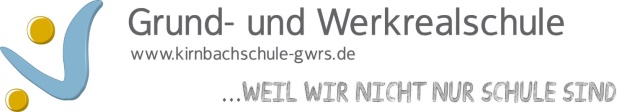 Bitte in Stichworten eintragenName der Lehrkraft: KirchenbauerDatum der Dokumentation: 22.07.20206b (1+2)BioLebensraum Wald (Stockwerke, Standortbedingungen, Heimische Bäume, Pflanzen im Jahresverlauf, Lebensraum für Tiere, Nahrungsbeziehungen, Stoffkreislauf, Waldschutz)Energie im Jahreswechsel(Entstehung Jahreszeiten, Winterschlaf, Winterruhe, Kältestarre, Vögel im Winter, Versuche zur Vogelfeder)Grüne Pflanzen (fortgeführt von Sündermann/Brehm!)Fortpflanzung und Entwicklung